Name of Service:I have read, understand and agree to adhere to the HSE Child Protection and Welfare Policy: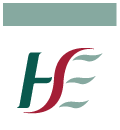 HSE Child Protection and Welfare Policy Staff Signature SheetPrint NameSignatureArea of WorkDate